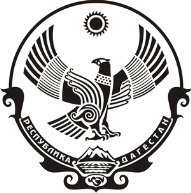 РЕСПУБЛИКА ДАГЕСТАНКОНТРОЛЬНО-СЧЕТНАЯ ПАЛАТАМР «ГУМБЕТОВСКИЙ РАЙОН» 368930, Республика Дагестан, Гумбетовский район, сел. Мехельта, тел:89288342844«06» декабря 2019 г.                                                               № 02-11-19/ЗЗАКЛЮЧЕНИЕна проект Решения Собрания депутатов МР «Гумбетовский район»«О внесении изменений в Решение «О бюджете муниципального района «Гумбетовский район» на 2019 год и на плановый период 2020 и 2021 годов»Основание для проведения экспертно-аналитического мероприятия:часть 5 статьи 23 Положения о бюджетном процессе МР «Гумбетовский район» №10 от 26 июня 2013 года и пункт 2.1 Плана работы Контрольно-счетной палаты МР «Гумбетовский район» на 2019 год. Цель экспертно-аналитического мероприятия: определение соблюдения бюджетного и иного законодательства при разработке проекта изменений в бюджет.Предмет экспертно-аналитического мероприятия: проект Решения Собрания депутатов «О внесении изменений и дополнений в Решение «О бюджете МР «Гумбетовский район» на 2019 год и плановый период 2020 и 2021 годов».Срок проведения экспертно-аналитического мероприятия: с 03.11.2019г. по 06.11.2019г.В ходе экспертно-аналитического мероприятия установлено:Внесение изменений и дополнений в бюджет МР «Гумбетовский район» на 2019 год и плановый период 2020 и 2021 годов обусловлено увеличением плана по доходам бюджета района,  а также перераспределением расходов местного бюджета.Проект Решения Собрания депутатов «О внесении изменений и дополнений в Решение «О бюджете МР «Гумбетовский район» на 2019 год и плановый период 2020 и 2021 годов» представлен без приложения пояснительной записки с обоснованием предлагаемых изменений в решение о бюджете на текущий год и плановый период.В соответствии с постановлением Собрания депутатов МР «Гумбетовский район» от 26 июня 2013 г. № 10 одновременно с проектом решения о бюджете муниципального района " Гумбетовский район"   в Собрание депутатов муниципального района " Гумбетовский район" представляется пояснительная записка к проекту бюджета муниципального района "Гумбетовский район".В соответствии с требованиями Федерального закона от 07.02.2011 № 6-ФЗ «Об общих принципах организации и деятельности контрольно-счетных органов субъектов Российской Федерации и муниципальных образований», Положением о Контрольно-счетной палате МР «Гумбетовский район» экспертно-аналитическое мероприятие осуществляется путем проведения анализа, мониторинга, оценки и экспертизы.Согласно Проекту предлагается:1. За счет средств субвенции предусмотренных в бюджете в КБК 001.1004.22500R0820.412 на обеспечение жилыми помещениями детей сирот и детей оставшиеся без попечения родителей, направить на КБК  001.1004.2250040820.412 денежные средства в сумме 1508067 рублей.2. За счет остатка средств дорожного фонда на 01.11.2019 года, поступившие как собственные доходы, направить как целевые средства субсидии в соответствии с Постановлением Собрания депутатов  муниципального района «Гумбетовский район» от 26 ноября 2014 года № 47 «Об утверждении Порядка предоставления и методики распределения субсидий  из бюджета Гумбетовского муниципального района бюджетам сельских поселений Гумбетовского муниципального района на осуществление дорожной деятельности в отношении автомобильных дорог общего пользования местного значения сельских поселений» в сумме 650000 рублей:3. За счет средств, предусмотренных в бюджете на 2019 год по КБК 001 0503 9900040010 243 в сумме 50000 рублей, направить образовательным учреждениям на закупку товаров, работ, услуг на нужды учреждения:4.  Зачисленные денежные средства на единый счет дохода районного бюджета в 2019 году, как прочие неналоговые доходы (родительская плата), на основании представленных копий приходных кассовых ордеров, направить муниципальным казенным дошкольным образовательным учреждениям в сумме 490165,00 рублей на КБК 001.0701.9900070010.244:5. За счет средств, предусмотренных в бюджете на 2019 год по КБК 001.0801.9900080010.851  направить в связи с передачей  осуществления части полномочий местного значения МР «Гумбетовский район» по решению вопросов местного значения, органам местного самоуправления сельских поселений МР «Гумбетовский район» с 01.01.2019 года по 31.12.2019 года денежные средства в сумме 570000 рублей:6. Произвести изменение в сметах муниципальных учреждений в сумме 901971,00 рублей:7. Утвердить субвенции на выплату пособий на детей сирот в сумме 1538000,00 рублей и направить субвенции на выплату пособий на детей сирот в сумме 1538000,00 рублей.8. Утвердить субсидии на оказание гражданам финансовой помощи в связи с утратой имущества первой необходимости в результате ливневого дождя с градом и схода селевых потоков, прошедших 9 мая 2019 года на территории Гумбетовского района в сумме 2910749 рублей и направить субсидии в администрацию сельского поселения "село Нижнее Инхо".9. Утвердить государственный стандарт общего образования в сумме 159786000 рублей и направить государственный стандарт общего образования в сумме 159786000 рублей.10. Увеличить план по доходам бюджета района, «Поступления от денежных пожертвований, предоставляемых негосударственными организациями получателям средств бюджетов муниципальных районов»:Функции Администратора доходов от «Поступления от денежных пожертвований, предоставляемых негосударственными организациями получателям средств бюджетов муниципальных районов» закрепить за АМР «Гумбетовский район». Код доходов 00120405020050000150 «Поступления от денежных пожертвований, предоставляемых негосударственными организациями получателям средств бюджетов муниципальных районов» получателями средств бюджета МР «Гумбетовский район» и направить МКОУ «Аргванинская СОШ» поступившиеся средства от денежных пожертвований.Выводы: проект решения Собрания депутатов «О внесении изменений и дополнений в Решение «О бюджете МР «Гумбетовский район» на 2019 год и на плановый период 2020 и 2021 годов» в основном соответствует требованиям законодательства Российской Федерации.Председатель             				Ш.Х. Алиев№ п/пНаименование поселенияПротяженностьавтомобильных дорог общего пользования местного значения(км.)Сумма (тыс. рублей)1235Всего по муниципальному району«Гумбетовский район»650,0в том числе:5АСП Гадари5008АСП Ингиши150Наименование МКУУменьшитьУменьшитьУвеличитьУвеличитьНаименование МКУПримечаниеСуммаПримечаниеСумма50 000МКОУ " Читлинская ООШ"На закупку товаров работ и услуг на нужды учреждения50 000Итого:50 000Итого:50 000№\ПНаименование детский дошкольных                             учрежденийСумма 1"Детский сад "Соколенок"101002"Детский сад "Солнышко"1595003"Детский сад "Ласточка"166324"Детский сад "Колобок"763625"Детский сад "Радуга"776306"Детский сад "Ромашка"433677"Детский сад "Улыбка"372508"Детский сад "Чебурашка"26150Итого:446991№\ПНаименование детский дошкольных  группСумма 3ДГ "Верхнеинховская СОШ"109004ДГ "Ингишинская СОШ"128626ДГ "Цанатлинская ООШ"83177ДГ "В-Арадирихская НОШ"55458ДГ "Тантаринская НОШ"5550Итого:43174ВСЕГО:490165№ п/пНаименование поселенияСумма (тыс. рублей)125Всего по муниципальному району«Гумбетовский район»570,0в том числе:1АСП  Мехельта100,02АСП Арадирих70,03АСП Аргвани (Н-Аргвани)200,06АСП Данух50,07АСП Игали (Кунзах, Цанатль, Тантари)120,010АСП Нижнее-Инхо30,0Наименование УменьшитьУвеличитьУвеличитьНаименование СуммаПримечаниеСуммаМКУ "Информационно-методический центр" 31971,0 МКОУ "Читлинская ООШ СОШ"Выплата командировочных расходов6428,0 МКОУ "Тантаринская НОШ"Выплата командировочных расходов5256,0 МКОУ "Мехельтинская СОШ"Выплата командировочных расходов6728,0 МКОУ "Аргванинская СОШ"Выплата командировочных расходов5136,0 МКОУ "Ингишинская СОШ"Выплата командировочных расходов8423,0МКОУ "Центр развития образования"50 000,0Выплата командировочных расходов50000,0МКДОУ "Детский сад Колобок"130 000,0Администрация МР "Гумбетовский район"Прочая закупка товаров, работ и услуг130000,0МКУ "Центр традиционной культуры"690 000,0МКУ "Центр традиционной культуры"На оплату штрафа, согласно уведомления40000,0МКУ "Центр традиционной культуры"Прочая закупка товаров, работ и услуг450000,0Администрация МР "Гумбетовский район"На ремонт и техническое переворужение основных средств МУП "МТС Гумбетовское"200000,0901 971,0901 971,0Администратор доходаКод дохода по бюджетной классификацииВсегоИзмененияАдминистратор доходаУвеличить1Поступления от денежных пожертвований, предоставляемых негосударственными организациями получателям средств бюджетов муниципальных районов получателями средств бюджета  АМР "Гумбетовский район"235Итого прочих доходов районного бюджета:120 405 020 050 000 000384 000384 000